MARSZAŁEK WOJEWÓDZTWA PODKARPACKIEGO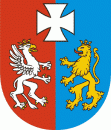  OS-I.7222.28.18.2013.MD		                                       Rzeszów, 2014-03-03D E C Y Z J ADziałając na podstawie:-   art. 155 ustawy z dnia 14 czerwca 1960r. Kodeks Postępowania Administracyjnego (Dz. U. z 2013 r.,  poz. 267), po rozpatrzeniu wniosku Zakładu Usług Komunalnych w Przemyślu
ul. Piastowska 22, 37-700 Przemyśl, obecnie Zakładu Usług Komunalnych 
w Przemyślu Sp. z o.o. ul. Piastowska 22, 37-700 Przemyśl, Regon: 181060088,
NIP: 7952528456, z dnia 30.12.2013r., znak: ZUK.41.3.2013.BM (data wpływu: 31.12.2013r.), oraz jego uzupełnienia z dnia 10.01.2014r., znak: ZUK.41.3.2013.BM (data wpływu: 15.01.2014r.) w sprawie zmiany decyzji Wojewody Podkarpackiego 
z dnia 05.11.2007r., znak: ŚR.IV-6618-4/14/07, zmienionej decyzjami Marszałka Województwa Podkarpackiego z dnia 11.09.2008r., znak: RŚ.VI.7660/27-6/08, z dnia 30.01.2009r., znak: RŚ.VI.MD.7660/27-10/08, z dnia 21.09.2009r., znak: RŚ.VI.MD.7660/24-8/09, z dnia 10.06.2010r., znak: RŚ.VI.MD.7660/25-6/10, z dnia 09.06.2011r., znak: OS-I.7222.37.1.2011.MD. oraz z dnia 22.10.2012r., znak: 
OS-I.7222.10.10.2012.MD, udzielającej Zakładowi pozwolenia zintegrowanego na prowadzenie instalacji do składowania odpadów, z wyłączeniem odpadów obojętnych, o zdolności przyjmowania ponad 10 ton odpadów na dobę i całkowitej pojemności ponad 25 000 ton,o r z e k a mI.  Zmieniam za zgodą stron decyzję Wojewody Podkarpackiego z dnia 05.11.2007r. znak: ŚR.IV-6618-4/14/07, zmienioną decyzjami Marszałka Województwa Podkarpackiego z dnia 11.09.2008r., znak: RŚ.VI.7660/27-6/08, z dnia 30.01.2009r., znak: RŚ.VI.MD.7660/27-10/08, z dnia 21.09.2009r., znak: RŚ.VI.MD.7660/24-8/09, 
z dnia 10.06.2010r., znak: RŚ.VI.MD.7660/25-6/10 oraz z dnia 09.06.2011r., znak: OS-I.7222.37.1.2011.MD. oraz z dnia 22.10.2012r., znak: OS-I.7222.10.10.2012.MD,  udzielającą Zakładowi Usług Komunalnych w Przemyślu, ul. Piastowska 22, 
37-700 Przemyśl, obecnie Zakładowi Usług Komunalnych w Przemyślu Sp. z o.o. ul. Piastowska 22, 37-700 Przemyśl, Regon: 181060088, NIP: 952528456, pozwolenia zintegrowanego na prowadzenie instalacji do składowania odpadów, 
z wyłączeniem odpadów obojętnych, o zdolności przyjmowania ponad 10 ton odpadów na dobę i całkowitej pojemności ponad 25 000 ton, w następujący sposób:I.1.  W punkcie VI.3. decyzji, podpunkt  VI.3.2.2. otrzymuje brzmienie:„VI.3.2.2. Stężenia zanieczyszczeń w odciekach wprowadzanych do urządzeń kanalizacyjnych miejskiej oczyszczalni ścieków w Przemyślu nie mogą przekraczać najwyższych dopuszczalnych wartości podanych w tabeli nr 7Tabela nr 7I.2.  W punkcie XI.4. decyzji, podpunkt  XI.4.2. otrzymuje brzmienie:„XI.4.2. Zakres pomiarów jakości wód drenażowo – opadowo – roztopowych wykonywanych w fazie eksploatacji nie rzadziej niż co 6 miesięcy:odczyn (pH);zawiesiny ogólne; CHZT; BZT5;azot ogólny;azot amonowy;fosfor ogólny;substancje ekstrahujące się eterem naftowym.”I.3.  W punkcie XII. decyzji, podpunkt. XII.10. otrzymuje brzmienie:„XII.10. Zobowiązuję operatora instalacji do dostosowania instrukcji prowadzenia składowiska odpadów do zapisów niniejszej decyzji w terminie do 6 miesięcy 
od dnia gdy niniejsza decyzja stanie się ostateczna.”II. Pozostałe warunki decyzji pozostają bez zmian.UzasadnieniePismem z dnia 30.12.2013r., znak: ZUK.41.3.2013.BM (data wpływu: 31.12.2013r.), wraz z jego uzupełnieniem z dnia 10.01.2014r., znak: ZUK.41.3.2013.BM (data wpływu: 15.01.2014r.) Zakład Usług Komunalnych w Przemyślu, ul. Piastowska 22, 
37-700 Przemyśl, obecnie Zakład Usług Komunalnych w Przemyślu Sp. z o.o. 
ul. Piastowska 22, 37-700 Przemyśl, wystąpił z wnioskiem o zmianę decyzji Wojewody Podkarpackiego z dnia 05.11.2007r., znak: ŚR.IV-6618-4/14/07, zmienionej decyzjami Marszałka Województwa Podkarpackiego z dnia 11.09.2008r., znak: RŚ.VI.7660/27-6/08, z dnia 30.01.2009r., znak: RŚ.VI.MD.7660/27-10/08, z dnia 21.09.2009r., znak: RŚ.VI.MD.7660/24-8/09, z dnia 10.06.2010r., znak: RŚ.VI.MD.7660/25-6/10, z dnia 09.06.2011r., znak: OS-I.7222.37.1.2011.MD. oraz z dnia 22.10.2012r., znak: 
OS-I.7222.10.10.2012.MD, którą udzielono Zakładowi pozwolenia zintegrowanego na prowadzenie instalacji do składowania odpadów, z wyłączeniem odpadów obojętnych, o zdolności przyjmowania ponad 10 ton odpadów na dobę i całkowitej pojemności ponad 25 000 ton.Informacja o przedłożonym wniosku umieszczona została w publicznie dostępnym wykazie danych o dokumentach zawierających informacje o środowisku 
i jego ochronie w karcie informacyjnej pod numerem 24/2014.Rozpatrując wniosek oraz całość akt w sprawie ustalono, co następuje:Przedmiotowa instalacja zaklasyfikowana została, zgodnie z pkt. 5 ppkt 4 
załącznika do rozporządzenia Ministra Środowiska z dnia 26 lipca 2002r. 
w sprawie rodzajów instalacji mogących powodować znaczne zanieczyszczenie poszczególnych elementów przyrodniczych albo środowiska jako całości 
(Dz. U. Nr 122, poz. 1055) do instalacji do składowania odpadów, z wyłączeniem odpadów obojętnych, o zdolności przyjmowania ponad 10 ton odpadów na dobę lub 
o całkowitej pojemności ponad 25 000 ton, w związku z tym na jej funkcjonowanie wymagane było uzyskanie pozwolenia zintegrowanego.Na podstawie § 2 ust. 1 pkt 47 rozporządzenia Rady Ministrów z dnia 
9 listopada 2010r. w sprawie przedsięwzięć mogących znacząco oddziaływać 
na środowisko (Dz. U. Nr 213 poz. 1397 ze zm.) instalacja zaliczana jest 
do przedsięwzięć mogących zawsze znacząco oddziaływać na środowisko. 
Tym samym, zgodnie z art. 183, w związku z art. 192 i 378 ust. 2a pkt 1 ustawy 
z dnia 27 kwietnia 2001r. Prawo ochrony środowiska (j.t. Dz. U. z 2013r., 
poz. 1232 ze zm.), organem właściwym do zmiany pozwolenia zintegrowanego jest Marszałek Województwa Podkarpackiego.	Po analizie formalnej złożonych dokumentów, pismem z dnia 22.01.2014r., 
znak: OS-I.7222.28.18.2013.MD, zawiadomiono Stronę o wszczęciu postępowania administracyjnego w sprawie zmiany warunków pozwolenia zintegrowanego. Przedmiotem wniosku jest dostosowanie zapisów decyzji w zakresie ustalenia maksymalnych dopuszczalnych stężeń zanieczyszczeń w odciekach wprowadzanych do urządzeń kanalizacyjnych do warunków zmienionej umowy zawartej przez Zakład 
z miejską oczyszczalnią ścieków w Przemyślu oraz zmiana częstotliwości wykonywania badań monitoringowych jakości wód drenażowych i opadowo – roztopowych. Zarządzający oczyszczalnią - Przedsiębiorstwo Wodociągów i Kanalizacji Sp. z o.o. 
w Przemyślu, uwzględniając znikomy udział odcieków odprowadzonych ze składowiska w ogólnej ilości otrzymywanych ścieków oraz możliwości przerobowe oczyszczalni wyraził zgodę na zmianę warunków umowy zawartej w dniu 
28 października 2010 r., nr 11390/2010 z Zakładem Usług Komunalnych na odbiór odcieków. Dla wartości poszczególnych wskaźników zanieczyszczeń zawartych 
w odciekach oprócz granicznych wartości istotnych dla obliczenia ceny za przyjęcie odcieków określone zostały również maksymalne dopuszczalne wartości. Zgodnie 
z załącznikiem nr 1 do w/w umowy, graniczne oraz maksymalne dopuszczalne wartości zanieczyszczeń dla niżej wymienionych wskaźników ustalone zostały: dla azotu amonowego – graniczna wartość na poziomie 250 gN/m3, maksymalna dopuszczalna wartość na poziomie 1 500 gN/m3,dla kadmu – graniczna oraz maksymalna dopuszczalna wartość na poziomie 
1 gCd/m3, dla substancji ekstrahujących się eterem naftowym – graniczna wartość na poziomie 100 gN/m3, maksymalna dopuszczalna wartość na poziomie 150 gN/m3.W związku z powyższym, w celu dostosowania zapisów decyzji do aktualnych warunków określonych w umowie, w punkcie VI.3.2.2., tabeli 7 decyzji określającej maksymalne dopuszczalne wartości stężeń zanieczyszczeń w odciekach wprowadzanych do urządzeń kanalizacyjnych miejskiej oczyszczalni ścieków 
w Przemyślu wprowadzono zmiany w tym zakresie dla w/w wskaźników.W podpunkcie XI.4.2. decyzji, zgodnie z wnioskiem Zakładu dla zwiększenia kontroli stanu jakości wód drenażowych i opadowo – roztopowych zmieniona została częstotliwość wykonywania badań monitoringowych wpływu składowiska na środowisko. W fazie eksploatacji badania zawartości poszczególnych zanieczyszczeń w wodach drenażowych i opadowo – roztopowych wyszczególnionych w podpunkt XI.4.2. decyzji wykonywane będą z częstotliwością nie rzadziej niż co 6 miesięcy.Ponadto, w punkcie XII.10. decyzji w celu uzyskania zgodności z niniejszym pozwoleniem, zobowiązano Zakład do wystąpienia z wnioskiem o zmianę zatwierdzonej Instrukcji eksploatacji składowiska w terminie do dwóch tygodni od dnia gdy niniejsza decyzja stanie się ostateczna.Analizując przedłożony wniosek uznałem, że wnioskowane zmiany nie będą powodować zwiększonego oddziaływania instalacji na środowisko, nie wpłyną 
też na zmianę innych elementów instalacji dotyczących spełnienia wymogów wynikających z najlepszych dostępnych technik. Ustalono również, że zmiany przedmiotowej decyzji nie stanowią istotnej zmiany instalacji w rozumieniu art. 3 pkt 7 ustawy Prawo ochrony środowiska i dokonano zmiany decyzji w trybie art. 155 Kpa.   Zgodnie z art. 10 § 1 Kpa organ zapewnił stronie czynny udział w każdym 
stadium postępowania, a przed wydaniem decyzji umożliwił wypowiedzenie się 
co do zebranych materiałów.Biorąc pod uwagę powyższe oraz to, że za zmianą przedmiotowej decyzji
przemawia słuszny interes strony, a przepisy szczególnie nie sprzeciwiają się zmianie orzeczono jak w osnowie.Pouczenie         Od niniejszej decyzji służy odwołanie do Ministra Środowiska za pośrednictwem Marszałka Województwa Podkarpackiego w terminie 14 dni od dnia otrzymania decyzji. Odwołanie należy składać w dwóch egzemplarzach.Opłata skarbowa w wys. 253,00 zł. uiszczona w dniu 30.12.2013r. na rachunek bankowy: Nr 83 1240 2092 9141 0062 0000 0423 Urzędu Miasta Rzeszowa.Otrzymuje:Zakład Usług Komunalnych Sp. z. o.o.      ul. Piastowska 22, 37-700 Przemyśl OS-I. a/aOS-III. a/aDo wiadomości:1.   Prezydent Miasta Przemyśl       ul. Rynek 1, 37-700 Przemyśl2.   Podkarpacki Wojewódzki Inspektor Ochrony Środowiska, 
ul. Langiewicza 26, 35-101 Rzeszów3.	Dyrektor Regionalnego Zarządu Gospodarki Wodnej	ul. Piłsudskiego 22, 31 – 109 Kraków4.	Państwowe Gospodarstwo Leśne „Lasy Państwowe”	Nadleśnictwo Krasiczyn	ul. 29 Listopada 12, 37-700 Przemyśl 5.   Agencja Nieruchomości Rolnych Oddział w Rzeszowie      ul. 8 Marca 13, 35-065 RzeszówOznaczenieJednostkaMaksymalne dopuszczalne wartości stężeń zanieczyszczeń 
w odciekachAzot amonowygN/m31 500OłówgPb/m31KadmgCd/m31MiedźgCu/m31RtęćgHg/m30,1Chrom+6gCr+6/m30,2CynkgZn/m35Substancje ekstrahujące się eterem naftowymg/m3150Fenole lotne  (indeks fenolowy)g/m315